Projekt „Multimedialna podroż ku przyszłości” RPLD.11.01.04-10-0009/21-00 w ramach działania XI.1 Wysoka jakość edukacji współfinansowanego przez Unię Europejską z Europejskiego Funduszu Społecznego w ramach Regionalnego Programu Operacyjnego Województwa Łódzkiego na lata 2014-2020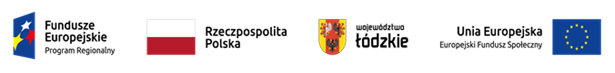 Zapytanie ofertowe 4/SP170/PP/2022Zapytanie ofertowe o wartości
nieprzekraczającej wyrażonej w złotych równowartości kwoty 50 000 złotych nettoW związku z prowadzonym postępowaniem o udzielenie zamówienia o wartości nieprzekraczającej wyrażonej w złotych równowartości 130 000,00 zł netto zwracam się z prośbą o przedstawienie oferty cenowej wykonania zamówienia obejmującego:  doposażenie szkoły w pomoce dydaktyczne oraz narzędzia TIK niezbędne do realizacji programów nauczania szczególnie w nauczaniu zdalnym dla Szkoły Podstawowej nr 170w ramach Projektu nr RPLD.11.01.04-10-0009/21-00, pn. ”Multimedialna podróż ku przyszłości”, współfinansowany ze środków Europejskiego Funduszu Społecznego w ramach Regionalnego Programu Operacyjnego Województwa Łódzkiego na lata 2014-2020.ZAMAWIAJĄCY:Miasto Łódź – Szkoła Podstawowa nr 170 im. Anieli KrzywońOPIS PRZEDMIOTU ZAMÓWIENIA:Doposażenie  szkoły w pomoce dydaktyczne oraz narzędzia TIKPrzedmiot zamówienia obejmuje wspólny słownik zamówień w szczególności:	30200000-1 – urządzenia komputerowe	30236000-2 Rożny sprzęt komputerowy	39162100-6 Pomoce dydaktyczne	39162110-9 Sprzęt dydaktycznyPrzedmiotem zamówienia jest dostawa i montaż  sprzętu i pomocy dydaktycznych o podanych minimalnych parametrach:Szczegółowy opis przedmiotu zamówienia dla systemów operacyjnych zainstalowanych na komputerach o których mowa w zapytaniu ofertowymSystem operacyjny musi być fabrycznie nowy (nigdy wcześniej nie instalowany ani nie aktywowany) zainstalowany na urządzeniu i zarejestrowany oraz spełniać następujące wymagania poprzez wbudowane mechanizmy, bez użycia dodatkowych aplikacji:System posiadający nieograniczoną w czasie licencję na warunkach producenta.System zainstalowany na komputerach opisanych w punkcie 2 tabeliDostępne dwa rodzaje graficznego interfejsu użytkownika:Klasyczny, umożliwiający obsługę przy pomocy klawiatury i myszy,Dotykowy umożliwiający sterowanie dotykiem na urządzeniach typu tablet lub monitorach dotykowych,       4.	Interfejs użytkownika dostępny w języku Polskim.Możliwość dokonywania bezpłatnych aktualizacji i poprawek w ramach wersji systemu operacyjnego poprzez Internet, mechanizmem udostępnianym przez producenta systemu z możliwością wyboru instalowanych poprawek oraz mechanizmem sprawdzającym, które z poprawek są potrzebne.Możliwość dokonywania aktualizacji i poprawek systemu poprzez mechanizm zarządzany przez administratora systemu Zamawiającego.Dostępność bezpłatnych biuletynów bezpieczeństwa związanych z działaniem systemu operacyjnego.Wbudowana zapora internetowa (firewall) dla ochrony połączeń internetowych; zintegrowana z systemem konsola do zarządzania ustawieniami zapory i regułami IPv4 i IPv6.Wbudowane mechanizmy ochrony antywirusowej i przeciw złośliwemu oprogramowaniu z zapewnionymi bezpłatnymi aktualizacjami.Zlokalizowane w języku polskim, co najmniej następujące elementy: menu, odtwarzacz multimediów, pomoc, komunikaty systemowe.Graficzne środowisko instalacji i konfiguracji dostępne w języku polskim.Wsparcie dla większości powszechnie używanych urządzeń peryferyjnych (drukarek, urządzeń sieciowych, standardów USB, Plug&Play, Wi-Fi),Funkcjonalność automatycznej zmiany domyślnej drukarki w zależności od sieci, do której podłączony jest komputer.Możliwość zarządzania stacją roboczą poprzez polityki grupowe – przez politykę  Zamawiający rozumie zestaw reguł definiujących lub ograniczających funkcjonalność systemu lub aplikacji.Rozbudowane, definiowalne polityki bezpieczeństwa – polityki dla systemu operacyjnego i dla wskazanych aplikacji.Zabezpieczony hasłem hierarchiczny dostęp do systemu, konta i profile użytkowników zarządzane zdalnie; praca systemu w trybie ochrony kont użytkowników.Zintegrowany z systemem moduł wyszukiwania informacji (plików różnego typu, tekstów, metadanych) dostępny z kilku poziomów: poziom menu, poziom otwartego okna systemu operacyjnego; system wyszukiwania oparty na konfigurowalnym przez użytkownika module indeksacji zasobów lokalnych.Zintegrowany z systemem operacyjnym moduł synchronizacji komputera z urządzeniami zewnętrznymi.  Wbudowany system pomocy w języku polskim.Możliwość przystosowania stanowiska dla osób niepełnosprawnych (np. słabo widzących).Wsparcie dla IPSEC oparte na politykach – wdrażanie IPSEC oparte na zestawach reguł definiujących ustawienia zarządzanych w sposób centralny.Automatyczne występowanie i używanie (wystawianie) certyfikatów PKI X.509.Zdalna pomoc i współdzielenie aplikacji – możliwość zdalnego przejęcia sesji zalogowanego użytkownika celem rozwiązania problemu z komputerem.Rozwiązanie służące do automatycznego zbudowania obrazu systemu wraz z aplikacjami. Obraz systemu służyć ma do automatycznego upowszechnienia systemu operacyjnego inicjowanego i wykonywanego w całości poprzez sieć komputerową.Transakcyjny system plików pozwalający na stosowanie przydziałów (ang. quota) na dysku dla użytkowników oraz zapewniający większą niezawodność i pozwalający tworzyć kopie zapasowe.Zarządzanie kontami użytkowników sieci oraz urządzeniami sieciowymi tj. drukarki, modemy, woluminy dyskowe, usługi katalogowe.Udostępnianie modemu.Oprogramowanie dla tworzenia kopii zapasowych (Backup); automatyczne wykonywanie kopii plików z możliwością automatycznego przywrócenia wersji wcześniejszej.Możliwość przywracania obrazu plików systemowych do uprzednio zapisanej postaci.Identyfikacja sieci komputerowych, do których jest podłączony system operacyjny, zapamiętywanie ustawień i przypisywanie do min. 3 kategorii bezpieczeństwa (z predefiniowanymi odpowiednio do kategorii ustawieniami zapory sieciowej, udostępniania plików itp.).Możliwość blokowania lub dopuszczania dowolnych urządzeń peryferyjnych za pomocą polityk grupowych (np. przy użyciu numerów identyfikacyjnych sprzętu).Wbudowany mechanizm wirtualizacji typu hypervisor.Wbudowany mechanizm szyfrowania dysków wewnętrznych i zewnętrznych z możliwością szyfrowania ograniczonego do danych użytkownika.Wbudowane w system narzędzie do szyfrowania partycji systemowych komputera, z możliwością przechowywania certyfikatów „w mikrochipie TPM (Trusted Platform Module) w wersji minimum 1.2 lub na kluczach pamięci przenośnej USB.Wbudowane w system narzędzie do szyfrowania dysków przenośnych, z możliwością centralnego zarządzania poprzez polityki grupowe, pozwalające na wymuszenie szyfrowania dysków przenośnych.Możliwość tworzenia i przechowywania kopii zapasowych kluczy odzyskiwania do szyfrowania partycji w usługach katalogowych.Możliwość nieodpłatnego instalowania dodatkowych języków interfejsu systemu operacyjnego oraz możliwość zmiany języka bez konieczności reinstalacji systemu.Możliwość włączenia na komputerze z oferowanym systemem operacyjnym funkcji Podłączanie pulpitu zdalnego, dzięki któremu można się z nim połączyć z innego komputera.Zaimplementowany fabrycznie mechanizm odtwarzania systemu operacyjnego z ukrytej partycji znajdującej się na dysku twardym komputera.Możliwość dokonania samodzielnego, bezpłatnego downgrade do poprzedniej wersji systemu.sprzęt ma posiadać system operacyjny, który zapewni możliwość pracy grupowej np. Windows Professional.Ze względu na wejście w życie Rozporządzenia o Ochronie Danych Osobowych „RODO”, nowo zakupiony sprzęt przenośny winien być wyposażony w oprogramowanie szyfrujące, w tym celu można wykorzystać np: program „BitLocker”, który jest częścią systemu operacyjnego Windows 10 Pro oraz Windowsa 11 Pro.Całe oprogramowanie musi być dostarczone w wersji umożliwiającej jego użytkowanie, bez limitów czasowych oraz konieczności ponoszenia jakichkolwiek innych opłat przez użytkownika.Zamawiający zastrzega, że wszędzie tam gdzie w treści opisu przedmiotu zamówienia, zostały wskazane znaki towarowe, patenty, rodzaje lub specyficzne pochodzenie, źródła lub szczegółowe procesy, które charakteryzują produkty lub usługi dostarczane przez konkretnego wykonawcę Zamawiający dopuszcza metody, materiały, urządzenia, systemy, technologie itp. równoważne do przedstawionych w opisie przedmiotu zamówienia. Dopuszcza się zaproponowanie w ofercie wszelkich równoważnych odpowiedników rynkowych o właściwościach nie gorszych niż wskazane przez Zamawiającego. Parametry wskazanego standardu określają minimalne warunki techniczne, eksploatacyjne, użytkowe, jakościowe i funkcjonalne, jakie ma spełniać przedmiot zamówienia. Wskazane znaki towarowe, patenty, marki lub nazwy producenta czy źródła lub szczególne procesy wskazujące na pochodzenie określają jedynie klasę produktu, metody, itp.W ofercie można przyjąć urządzenia, systemy, technologie itp. innych marek i producentów, jednak o parametrach technicznych, jakościowych i właściwościach użytkowych oraz funkcjonalnych odpowiadających metodom, materiałom, urządzeniom, systemom, technologiom itp. opisanym w OPZ. Dodatkowo Zamawiający podkreśla, iż równoważne metody, materiały, urządzenia, systemy, technologie itp. nie mogą stanowić zamienników w stosunku do metod, materiałów, urządzeń, systemów, technologii itp. opisanych w treści programu funkcjonalno-użytkowego i załącznikach do niego  za pomocą znaków towarowych, patentów, pochodzenia, źródła lub szczególnego procesu.Miejsce realizacji zamówienia:   siedziba zamawiającego:Wykonawca zobowiązany jest do dostawy, montażu i uruchomienia instruktażowego sprzętu będącego przedmiotem niniejszego zapytania.Wraz ze sprzętem, urządzeniami dostawca dostarcza pełną dokumentację (w języku polskim) dotyczącą obsługi, działania i utrzymania sprzętu oraz kartę gwarancji i certyfikaty bezpieczeństwa CE (dla asortymentu, dla którego takie certyfikaty są wydawane).   3.     Dostarczony sprzęt i urządzenia powinny być fabrycznie nowe, opisane w języku polskim 	(tam gdzie dotyczy), nieużywane oraz oryginalnie zapakowane. W cenę wliczony koszt do	stawy, transportu, montażu oraz wszelkie inne koszty związane z realizację zamówienia 	zgodnie z opisanymi wymaganiami oraz przepisami powszechnie obowiązującego prawa.3.	PRZYGOTOWANIE I SKŁADANIE OFERTOferta powinna odpowiadać treści Zapytania. Ofertę sporządzić należy na załączonym druku „Formularz ofertowy” (załącznik nr 1 do zapytania ofertowego).Ofertę sporządzić należy w języku polskim, w formie pisemnej.Oferta winna być podpisana przez osobę upoważnioną. Ofertę można przesłać pocztą na adres Zamawiającego (z dopiskiem na kopercie „Zapytanie ofertowe nr 4/SP170/PP/2022), drogą elektroniczną  na adres: kontakt@sp170.elodz.edu.pl   Wykonawca może złożyć tylko jedną ofertę.Ofertę należy złożyć do dnia 20.10.2022 r. do godz. 15:00Na prawidłowo przygotowaną ofertę składają się następujące dokumenty:formularz oferty - załącznik nr 1 do niniejszego zapytania ofertowegoFormularz asortymentowo-cenowy – załącznik nr 2 do niniejszego zapytania ofertowegoOświadczenie dotyczące powiązań osobowych lub kapitałowych – Załącznik nr 3 do niniejszego zapytania ofertowego8.  Wykonawca może przed upływem terminu składania ofert zmienić lub wycofać swoją    	ofertę.9. Złożenie oferty oznacza zaakceptowanie przez Wykonawcę wymagań zawartych w niniejszym Zapytaniu bez zastrzeżeń.    10. Wszystkie koszty związane z udziałem w postępowaniu, w tym z przygotowaniem i 	dostarczeniem oferty ponosi Wykonawca. 	4.   TERMIN REALIZACJI UMOWY:	 Od dnia podpisania umowy termin dostawy –   nie dłużej niż do 31.10.2022r     5	KRYTERIA OCENY OFERTY	Jako kryterium wyboru oferty przyjmuje się najkorzystniejszy bilans punktów w oparciu o	Kryterium : Cena oferty: 100%	Opis sposobu przyznawania punktacji za spełnienie danego kryterium oceny oferty:	1. Zamawiający dokona oceny i porównania ofert w oparciu o następujące kryteria:	Cena brutto oferty (100%) , max. 100 pkt X = (A : B) x 100 pkt, gdzie: A – najniższa cena	wśród złożonych ofert, B – cena oferty ocenianej	2. Oferta może uzyskać max. 100 pkt.	3. Ocena spełnienia wymogów zawartych w opisie parametrów będzie dokonywana na 	podstawie złożonych dokumentów.	4. Zamawiający wybierze najkorzystniejszą ofertę, która spełni wymagane parametry i 	uzyska najwyższą liczbę punktów w oparciu o ustalone wyżej kryterium.	5. W przypadku, gdy złożono dwie lub więcej ofert z taką samą ceną Zamawiający wezwie 	Wykonawców, którzy złożyli te oferty do złożenia ofert dodatkowych w wyznaczonym 	terminie, przy czym nowo zaproponowane ceny nie mogą być wyższe od ceny pierwotnej.	6. Zamawiający zastrzega sobie prawo do odrzucenia oferty Wykonawcy, jeżeli 	zaproponowana jest 	rażąco niska, tj. niższa o 30% od średniej arytmetycznej cen wszystkich 	złożonych ofert.       6. Zasady wyliczania ceny:	1. Cenę oferty należy wpisać na Formularzu ofertowym. Cena musi zawierać dane o podatku VAT.	2. Wykonawca jest zobowiązany do wypełnienia wszystkich pól w Formularzu ofertowym.	3. Obliczona przez Wykonawcę cena oferty powinna zawierać wszelkie koszty bezpośrednie i 	pośrednie, jakie Wykonawca uważa za niezbędne do poniesienia dla prawidłowego wykonania 	przedmiotu zamówienia, zysk Wykonawcy oraz wszystkie wymagane przepisami podatki i opłaty, a 	w szczególności podatek VAT.	4. Wykonawca powinien uwzględnić w cenie wszystkie posiadane informacje o przedmiocie 	zamówienia, a szczególnie informacje, wymagania i warunki gwarancji podane w niniejszym 	Zapytaniu ofertowym.	5. Cena podana w formularzu ofertowym winna być wyrażona w PLN, wyliczona do dwóch 	miejsc 	po przecinku.	6. Stawka podatku VAT określana jest zgodnie z ustawą z dnia 11 marca 2004 r. o podatku od 	towarów i usług.7.     DODATKOWE POSTANOWIENIA:Treść oferty musi odpowiadać treści niniejszego zapytania ofertowego.Oferta powinna być sformułowana w języku polskim,  w sposób zrozumiały, czytelny i kompletny.Wykonawca może przed upływem terminu składania ofert zmienić lub wycofać ofertę.Wykonawca poda kwotę oferty w polskich złotych (PLN).Wykonawcy, z którymi podpisana zostanie umowa będą odpowiedzialni za przebieg oraz terminowe wykonanie zamówienia.Wykonawca ponosi wszelkie koszty własne związane z przygotowaniem i złożeniem oferty, niezależnie od wyniku postępowania.Zamawiający zastrzega sobie prawo wydłużenia terminu składania ofert w ramach zapytania ofertowego bez podania przyczyny.Zamawiający zastrzega sobie prawo do możliwości dokonania zmian w ogłoszeniu lub warunkach zamówieniaZamawiający zastrzega sobie prawo do unieważnienia postępowania na każdym etapie bez podawania przyczyny lub pozostawienia postępowania bez rozstrzygnięcia.              10. O wyniku rozstrzygnięcia powiadomimy Wykonawcę mailem a wynik upublicznimy na BIP. SP 17011. Zamawiający zastrzega sobie możliwość zmiany warunków umowy/zamówienia zawartego z   podmiotem wybranym w wyniku przeprowadzonego postępowania o udzieleniu zamówienia z przyczyn wystąpienia okoliczności niezależnych od Wykonawcy lub Zamawiającego. Wszelkie zmiany umowy wymagają formy pisemnej pod rygorem nieważności.Załączniki:Załącznik 1. Formularz ofertyZałącznik 2. Formularz asortymentowo- cenowyZałącznik nr 3 Oświadczenie dotyczące powiązań osobowych lub kapitałowychZałącznik nr 4 wzór umowyDyrektor Szkoły Podstawowejnr170im. Anieli Krzywoń  w ŁodziIwona Wojtacka(podpis  osoby upoważnionejLP.NAZWAOPISILOŚĆ1.Zestaw Robot  + tablet 10'Zestaw Photon edu  lub równorzędneWymagania minimalne:Robot: Czas pracy: 8 hŁadowanie: Micro UsbSterowanie / programowanie: Android / WindowsCzujnik światłaCzujnik dotykuCzujnik odległościKomunikujący się z innymi robotamiPosiadający magnetyczne gniazda na akcesoriaWyrażający emocje poprzez wydawany dźwiękSłyszący głośne dźwiękiParametry Tablet:Wyświetlacz 10,1Procesor min. 8 rdzeni, min. 1,6 GHzAndroid 11Pamięć 4 RAM + 64 GB FlashAparat przód 2 Mpx, tył 5 MpxBateria 6000 mAhmicro SD, jack 3,5 mm, USB typu C5 szt.2.Podłoga interaktywnaModel  Smart Floor lub równorzędnazawiera komputer wbudowany klasy PC, głośniki o mocy nominalnej 10W RMS, Jasność lampy (ANSI)   3500 ANSI lumenów, Uchwyt ścienny, Pilot, Pilot projektor
Funkcjonalność:
- trzy rodzaje interakcji (ruchowa, pisaki interaktywne oraz robot)
- 4 pisaki interaktywne w zestawie
- 3 krótkie (14cm) oraz 1 długi (54-119cm)
- 100 gier ruchowych ( w tym 20 gier z wykorzystaniem pisaka interaktywnego) 4 x pakiety aplikacji na start (Mali Odkrywcy, W krainie kolorów, Rusz głową, Kulkowo
- możliwość dokupienia gier w dedykowanym sklepie
- sterowanie (w tym włączanie i wyłączanie) za pomocą jednego pilota
- połączenie bezprzewodowe z Internetem
- dostęp do bezpłatnych aktualizacji za pośrednictwem Internetu
- dostęp do serwisu zdalnego za pośrednictwem Internetu (bez czynnego udziału użytkownika)
- kalibracja nie jest wymagana przy montażu wedle wytycznych producenta,żywotność lampy: 15000 godzin w trybie Eco − 3 lata gwarancji na całe urządzenie (w tym na lampę projektora) − wsparcie serwisu technicznego, telefonicznie i on-line - dla serwisu − pełna instrukcja obsługi w języku polskim 
4szt.3Akcesoria do podłogi interaktywnejStatyw do podłogi interaktywnejSpecyfikacja: -szerokość podstawy: 1 m, długość podstawy: 55 cm           -minimalna wysokość podłogi interaktywnej na statywie/uzyskana wielkość obrazu: 1 m/1,7 x 1,3 m -maksymalna wysokość na statywie/uzyskana wielkość obrazu: 2 m/3 x 2,3 m1 zestaw4Pakiet aplikacji do podłogi interaktywnej do Pakiet do nauki:kodowania poprzez gry - zaawansowany kurs algorytmiki-budowanie algorytmów, programowanie współbieżne. Zestaw wyzwań o stopniowanym poziomie trudności do pracy indywidualnej i zespołowej, dla osób w wieku 10+, na stanowiska komputerowe, tablice interaktywne lub podłogi interaktywne. Kodowanie (np. Koduj z Avą) - Graficzne kodowanie, Sekwencje, Labirynty, Wyznaczanie trasy, Litery i słowa, Cyfry i działania, Współrzędne.  Pozwolą na: rozumienie pojęć takich jak: instrukcja, algorytm, sekwencja, pętla, zdarzenia; stosowania algorytmów; odczytywanie i zaznaczanie położenia punktów (pól) w układzie współrzędnych, umiejętność czytania, klasyfikację przedmiotów;matematyki (np. Mały matematyk  dla dzieci w wieku od 6 do 10 lat poprzez łamigłówki matematyczne związane z dodawaniem, odejmowaniem, mnożeniem i dzieleniem w zakresie do 100, sortowaniem, wyborem właściwych lub niepasujących elementów, zadania na zbiorach, liczbach, kształtach, godzinach, animacje, które pomagają zrozumieć różne matematyczne zależności, np. upływ czasu, ułamki poprzez  zabawy i gry matematyczne,algorytmiki (np. Kosmiczna przygoda) podstawowe umiejętności algorytmiczne: tworzenie algorytmów z użyciem pętli, warunków i funkcji.  Sekwencje i algorytmy, Pętle licznikowe, Pętle w pętli, Warunki, Pętle warunkowe, Funkcje.angielskiego, Pakiet aplikacji interaktywnych - gry planszowa dla dzieci w wieku szkolnym, wspierające wielokierunkową aktywność dziecka.Aplikacje składają się z interaktywnych plansz do kodowania z siatką pól o różnej wielkości - od 3x3 do 10x10. Zawierają panel użytkownika, który oferuje funkcje pomocne w pracy z planszą, z możliwością różnicowania poziomu trudności za pomocą rozmiaru stosowanych plansz, długości wyznaczanych tras, złożoności zastosowanych wzorów, zakresu wprowadzanych działań matematycznych, ilości elementów do zebrania lub ominięcia na planszach. 1 szt.1 szt.1 szt.1 szt.